Анкета (опросный лист) клиента – физического лицаАнкета (опросный лист) клиента – физического лица Общая информация Общая информацияФамилияИмяОтчество (при наличии)Дата рожденияГражданствоНомер ИНН (при предоставлении копии документа графу можно не заполнять)Номер СНИЛС (при предоставлении копии документа графу можно не заполнять) Контактная информация Контактная информацияАдрес электронной почты (при наличии)Адрес регистрацииАдрес фактического проживания (заполняется при несоответствии адресу регистрации)Номер телефона (при наличии) Сведения о документе, удостоверяющем личность Сведения о документе, удостоверяющем личностьНаименование документа, удостоверяющего личностьСерияНомерДата выдачиНаименование органа, выдавшего документ (заполняется при отсутствии кода подразделения)Код подразделения (при наличии)Сведения об ином документе, удостоверяющем личность гражданина РФ или иностранного гражданинаДанные документа, подтверждающего право иностранного гражданина или лица без гражданства на пребывание (проживание) в РФ (данные миграционной карты в случае отсутствия иных документов)Данные документа, подтверждающего право иностранного гражданина или лица без гражданства на пребывание (проживание) в РФ (данные миграционной карты в случае отсутствия иных документов)Серия и номер документа:Дата начала срока действия права пребывания (проживания):Дата окончания срока действия права пребывания (проживания):Настоящим я подтверждаю, что:
- не являюсь индивидуальным предпринимателем или лицом, занимающимся частной практикой, установленном законодательством РФ порядке;
- не принадлежу к государству (территории), которое (которая) не выполняет рекомендации ФАТФ?;1
- я и мои родственники не являемся публичными должностными лицами (ПДЛ).2 
Настоящим, в соответствии с п. 3 ст. 3 и п. 4 ст. 9 Федерального закона от 27.07.2006 № 152-ФЗ «О персональных данных» даю согласие НПФ «Профессиональный» (АО) на обработку моих персональных данных в автоматизированном и неавтоматизированном режиме с совершением следующих действий: сбор, запись, систематизация, накопление, хранение, уточнение (обновление, изменение), извлечение, использование, блокирование и уничтожение.
Настоящим подтверждаю, что мне известно об обязанности НПФ «Профессиональный» (АО), как налогового агента, удерживать в установленных случаях налог на доходы физических лиц в соответствии с п. 1 и п. 2 ст. 226 Налогового кодекса РФ.
Мне известно, что в случае наличия у меня права на стандартный налоговый вычет в соответствии со ст. 218 Налогового кодекса РФ, я имею право обратиться в Фонд с заявлением о предоставлении налогового вычета, приложив документ, подтверждающий право на получение налогового вычета.
Настоящим подтверждаю, что ознакомлен с действующими Пенсионными правилами НПФ «Профессиональный» (АО).
Мне известно о моей обязанности в случае изменения данных документа, удостоверяющего личность, а также изменения реквизитов банковского счета, на который производится выплата негосударственной пенсии, направить в Фонд Заявление об изменении реквизитов в течение 5 рабочих дней, следующих за днём изменения таких данных (реквизитов).
Я подтверждаю, что информация, указанная в настоящей форме, является полной и достоверной.
Примечания:
1. Регистрация, место жительства, место нахождения, наличие счета в банке в государстве (на территории), которое (которая) не выполняет рекомендации Группы разработки финансовых мер борьбы с отмыванием денег (ФАТФ).
2. Иностранное публичное должностное лицо, должностное лицо публичной международной организации, а также лицо, замещающее (занимающее) государственные должности Российской Федерации, должность члена Совета директоров Центрального банка Российской Федерации, должность федеральной государственной службы, назначение на которую и освобождение от которой осуществляется Президентом Российской Федерации или Правительством Российской Федерации, должность в Центральном банке Российской Федерации, государственной корпорации и иной организации, созданной Российской Федерацией на основании федеральных законов, включённой в перечень должностей, определяемый Президентом Российской Федерации.Настоящим я подтверждаю, что:
- не являюсь индивидуальным предпринимателем или лицом, занимающимся частной практикой, установленном законодательством РФ порядке;
- не принадлежу к государству (территории), которое (которая) не выполняет рекомендации ФАТФ?;1
- я и мои родственники не являемся публичными должностными лицами (ПДЛ).2 
Настоящим, в соответствии с п. 3 ст. 3 и п. 4 ст. 9 Федерального закона от 27.07.2006 № 152-ФЗ «О персональных данных» даю согласие НПФ «Профессиональный» (АО) на обработку моих персональных данных в автоматизированном и неавтоматизированном режиме с совершением следующих действий: сбор, запись, систематизация, накопление, хранение, уточнение (обновление, изменение), извлечение, использование, блокирование и уничтожение.
Настоящим подтверждаю, что мне известно об обязанности НПФ «Профессиональный» (АО), как налогового агента, удерживать в установленных случаях налог на доходы физических лиц в соответствии с п. 1 и п. 2 ст. 226 Налогового кодекса РФ.
Мне известно, что в случае наличия у меня права на стандартный налоговый вычет в соответствии со ст. 218 Налогового кодекса РФ, я имею право обратиться в Фонд с заявлением о предоставлении налогового вычета, приложив документ, подтверждающий право на получение налогового вычета.
Настоящим подтверждаю, что ознакомлен с действующими Пенсионными правилами НПФ «Профессиональный» (АО).
Мне известно о моей обязанности в случае изменения данных документа, удостоверяющего личность, а также изменения реквизитов банковского счета, на который производится выплата негосударственной пенсии, направить в Фонд Заявление об изменении реквизитов в течение 5 рабочих дней, следующих за днём изменения таких данных (реквизитов).
Я подтверждаю, что информация, указанная в настоящей форме, является полной и достоверной.
Примечания:
1. Регистрация, место жительства, место нахождения, наличие счета в банке в государстве (на территории), которое (которая) не выполняет рекомендации Группы разработки финансовых мер борьбы с отмыванием денег (ФАТФ).
2. Иностранное публичное должностное лицо, должностное лицо публичной международной организации, а также лицо, замещающее (занимающее) государственные должности Российской Федерации, должность члена Совета директоров Центрального банка Российской Федерации, должность федеральной государственной службы, назначение на которую и освобождение от которой осуществляется Президентом Российской Федерации или Правительством Российской Федерации, должность в Центральном банке Российской Федерации, государственной корпорации и иной организации, созданной Российской Федерацией на основании федеральных законов, включённой в перечень должностей, определяемый Президентом Российской Федерации.Настоящим я подтверждаю, что:
- не являюсь индивидуальным предпринимателем или лицом, занимающимся частной практикой, установленном законодательством РФ порядке;
- не принадлежу к государству (территории), которое (которая) не выполняет рекомендации ФАТФ?;1
- я и мои родственники не являемся публичными должностными лицами (ПДЛ).2 
Настоящим, в соответствии с п. 3 ст. 3 и п. 4 ст. 9 Федерального закона от 27.07.2006 № 152-ФЗ «О персональных данных» даю согласие НПФ «Профессиональный» (АО) на обработку моих персональных данных в автоматизированном и неавтоматизированном режиме с совершением следующих действий: сбор, запись, систематизация, накопление, хранение, уточнение (обновление, изменение), извлечение, использование, блокирование и уничтожение.
Настоящим подтверждаю, что мне известно об обязанности НПФ «Профессиональный» (АО), как налогового агента, удерживать в установленных случаях налог на доходы физических лиц в соответствии с п. 1 и п. 2 ст. 226 Налогового кодекса РФ.
Мне известно, что в случае наличия у меня права на стандартный налоговый вычет в соответствии со ст. 218 Налогового кодекса РФ, я имею право обратиться в Фонд с заявлением о предоставлении налогового вычета, приложив документ, подтверждающий право на получение налогового вычета.
Настоящим подтверждаю, что ознакомлен с действующими Пенсионными правилами НПФ «Профессиональный» (АО).
Мне известно о моей обязанности в случае изменения данных документа, удостоверяющего личность, а также изменения реквизитов банковского счета, на который производится выплата негосударственной пенсии, направить в Фонд Заявление об изменении реквизитов в течение 5 рабочих дней, следующих за днём изменения таких данных (реквизитов).
Я подтверждаю, что информация, указанная в настоящей форме, является полной и достоверной.
Примечания:
1. Регистрация, место жительства, место нахождения, наличие счета в банке в государстве (на территории), которое (которая) не выполняет рекомендации Группы разработки финансовых мер борьбы с отмыванием денег (ФАТФ).
2. Иностранное публичное должностное лицо, должностное лицо публичной международной организации, а также лицо, замещающее (занимающее) государственные должности Российской Федерации, должность члена Совета директоров Центрального банка Российской Федерации, должность федеральной государственной службы, назначение на которую и освобождение от которой осуществляется Президентом Российской Федерации или Правительством Российской Федерации, должность в Центральном банке Российской Федерации, государственной корпорации и иной организации, созданной Российской Федерацией на основании федеральных законов, включённой в перечень должностей, определяемый Президентом Российской Федерации.Настоящим я подтверждаю, что:
- не являюсь индивидуальным предпринимателем или лицом, занимающимся частной практикой, установленном законодательством РФ порядке;
- не принадлежу к государству (территории), которое (которая) не выполняет рекомендации ФАТФ?;1
- я и мои родственники не являемся публичными должностными лицами (ПДЛ).2 
Настоящим, в соответствии с п. 3 ст. 3 и п. 4 ст. 9 Федерального закона от 27.07.2006 № 152-ФЗ «О персональных данных» даю согласие НПФ «Профессиональный» (АО) на обработку моих персональных данных в автоматизированном и неавтоматизированном режиме с совершением следующих действий: сбор, запись, систематизация, накопление, хранение, уточнение (обновление, изменение), извлечение, использование, блокирование и уничтожение.
Настоящим подтверждаю, что мне известно об обязанности НПФ «Профессиональный» (АО), как налогового агента, удерживать в установленных случаях налог на доходы физических лиц в соответствии с п. 1 и п. 2 ст. 226 Налогового кодекса РФ.
Мне известно, что в случае наличия у меня права на стандартный налоговый вычет в соответствии со ст. 218 Налогового кодекса РФ, я имею право обратиться в Фонд с заявлением о предоставлении налогового вычета, приложив документ, подтверждающий право на получение налогового вычета.
Настоящим подтверждаю, что ознакомлен с действующими Пенсионными правилами НПФ «Профессиональный» (АО).
Мне известно о моей обязанности в случае изменения данных документа, удостоверяющего личность, а также изменения реквизитов банковского счета, на который производится выплата негосударственной пенсии, направить в Фонд Заявление об изменении реквизитов в течение 5 рабочих дней, следующих за днём изменения таких данных (реквизитов).
Я подтверждаю, что информация, указанная в настоящей форме, является полной и достоверной.
Примечания:
1. Регистрация, место жительства, место нахождения, наличие счета в банке в государстве (на территории), которое (которая) не выполняет рекомендации Группы разработки финансовых мер борьбы с отмыванием денег (ФАТФ).
2. Иностранное публичное должностное лицо, должностное лицо публичной международной организации, а также лицо, замещающее (занимающее) государственные должности Российской Федерации, должность члена Совета директоров Центрального банка Российской Федерации, должность федеральной государственной службы, назначение на которую и освобождение от которой осуществляется Президентом Российской Федерации или Правительством Российской Федерации, должность в Центральном банке Российской Федерации, государственной корпорации и иной организации, созданной Российской Федерацией на основании федеральных законов, включённой в перечень должностей, определяемый Президентом Российской Федерации.Подпись Дата заполненияДОПОЛНИТЕЛЬНАЯ ИНФОРМАЦИЯ О КЛИЕНТЕ, ЗАПОЛНЯЕМАЯ ПРИ НАЛИЧИИ К ТОМУ ОСНОВАНИЙДОПОЛНИТЕЛЬНАЯ ИНФОРМАЦИЯ О КЛИЕНТЕ, ЗАПОЛНЯЕМАЯ ПРИ НАЛИЧИИ К ТОМУ ОСНОВАНИЙДОПОЛНИТЕЛЬНАЯ ИНФОРМАЦИЯ О КЛИЕНТЕ, ЗАПОЛНЯЕМАЯ ПРИ НАЛИЧИИ К ТОМУ ОСНОВАНИЙ1. Информация о принадлежности к государству, не выполняющему рекомендации ФАТФ11. Информация о принадлежности к государству, не выполняющему рекомендации ФАТФ11. Информация о принадлежности к государству, не выполняющему рекомендации ФАТФ1Наименование государства2. Информация о занимаемых публичных должностях (ПДЛ)22. Информация о занимаемых публичных должностях (ПДЛ)22. Информация о занимаемых публичных должностях (ПДЛ)2Наименование занимаемой должности:Наименование работодателя:Адрес работодателя:3. Информация о статусе доверительного собственника (управляющего) иностранной структуры без образования юридического лица 3. Информация о статусе доверительного собственника (управляющего) иностранной структуры без образования юридического лица 3. Информация о статусе доверительного собственника (управляющего) иностранной структуры без образования юридического лица Наименование иностранной структуры без образования юридического лицаОрганизационно-правовая форма иностранной структуры без образования юридического лица4. Информация о статусе протектора иностранной структуры без образования юридического лица4. Информация о статусе протектора иностранной структуры без образования юридического лица4. Информация о статусе протектора иностранной структуры без образования юридического лицаНаименование иностранной структуры без образования юридического лицаОрганизационно-правовая форма иностранной структуры без образования юридического лицаФИО родственника - ПДЛ2, степень родства либо статус (супруги или супруга)5. Информация о регистрации в статусе индивидуального предпринимателя или занятии частной практикой 5. Информация о регистрации в статусе индивидуального предпринимателя или занятии частной практикой 5. Информация о регистрации в статусе индивидуального предпринимателя или занятии частной практикой Сведения о деятельности физического лицаАдрес электронной почты (при наличии)Регистрационный номер (при наличии)Доменное имя указатель страницы сайта в сети "Интернет", с использованием которых оказываются услуги6. Информация об осуществляемой лицензируемой деятельности
(заполняется в случае осуществления таковой)6. Информация об осуществляемой лицензируемой деятельности
(заполняется в случае осуществления таковой)6. Информация об осуществляемой лицензируемой деятельности
(заполняется в случае осуществления таковой)Номер, дата выдачи лицензииКем выданаСрок действия Перечень видов деятельности, подлежащей лицензированию7. Дополнительные сведения 7. Дополнительные сведения 7. Дополнительные сведения Сведения о деловой репутацииСведения об источниках происхождения денежных средств и (или) иного имуществаСведения о целях установления и предполагаемом характере деловых отношенийСведения (документы) о финансовом положении
*указываются документы (не менее одного пункта), подтверждающие финансовое положение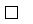 Копии годовой бухгалтерской отчётности;Сведения (документы) о финансовом положении
*указываются документы (не менее одного пункта), подтверждающие финансовое положениеСправка об исполнении налогоплательщиком (плательщиком сборов, налоговым агентом) обязанности по уплате налогов, сборов, пеней, штрафов, выданная налоговым органом; Сведения (документы) о финансовом положении
*указываются документы (не менее одного пункта), подтверждающие финансовое положениеСведения об отсутствии производства по делу о несостоятельности (банкротстве), вступивших в силу решений судебных органов о признании его несостоятельным (банкротом), проведения процедур ликвидации по состоянию на дату представления документов;Сведения (документы) о финансовом положении
*указываются документы (не менее одного пункта), подтверждающие финансовое положениеСведения об отсутствии фактов неисполнения своих денежных обязательств по причине отсутствия денежных средств на банковских счетах;Сведения (документы) о финансовом положении
*указываются документы (не менее одного пункта), подтверждающие финансовое положениеДанные о рейтинге, размещённом в сети «Интернет» на сайтах международных рейтинговых агентств и национальных рейтинговых агентств.Я подтверждаю, что дополнительная информация, указанная в настоящем разделе, является полной и достоверной.Я подтверждаю, что дополнительная информация, указанная в настоящем разделе, является полной и достоверной.Я подтверждаю, что дополнительная информация, указанная в настоящем разделе, является полной и достоверной.Подпись Дата заполнения